-  نموذج وضع الدروس (المقايبس) على منصة موودل (ترجمة لنموذج كيفية وضع درس عن بعد عبر منصة موودل المسطر من طرف وزارة التعليم العالي و البحث العلمي الموجود في الدليل البيداغوجي للتعليم عن بعد 2022)المحتوىالموضوعملخص وجيزالفئة المستهدفةالأهداف العامة بشكل مختصرالصفحة الرئيسية (الكتلة الإدارية للمقياس "الوحدة المدرسة" )إدراج بطاقة معلومات الأستاذ (الاسم، اللقب، الايميل، رصيد المقياس، معامل المقياس، طريقة التقييم، طريقة مرافقة الطلبة، أيام الاستقبال) الموضوع 1صياغة الأهداف العامة باستعمال أفعال قابلة للقياس:مثال: في نهاية هذا التكوين، سيكون المتعلم قادرًا على:التعرف... ...فهم..........تحليل........الموضوع 2المكتسبات القبليةإمكانية تطبيق اختبار لمعرفة المكتسبات القبليةالموضوع 3خطة شاملة (فهرس عام)خطة مفصلة (إدراج مورد من نوع "صفحة")الموضوع 4إدراج فيديو سمعي مرئي(Jitsi ، googlemeet ، webex ؛ ...) أو المحادثة للتدخلات المباشرةالموضوع 5أهداف المحاضرة إدراج موارد (ملفPDF ، Word، PowerPoint،........)إدراج أنشطة تعليمية تهدف إلى تقييم تكويني (فرض، اختبار،........)فضاء عام للتواصل و التبادلات(محادثة،.........)فضاء للتواصل و التفاعل بين أفراد مجموعات تستخدم للتبادلات داخل إطار العمل التبادلي (ورشة عمل،......)الموضوع 6: المحاضرة 1أهداف المحاضرة إدراج موارد (ملفPDF ، Word، PowerPoint،........)إدراج أنشطة تعليمية تهدف إلى تقييم تكويني (فرض، اختبار،........)فضاء عام للتواصل و التبادلات(محادثة،.........)فضاء للتواصل و التفاعل بين أفراد مجموعات تستخدم للتبادلات داخل إطار العمل التبادلي (ورشة عمل،......)الموضوع 7 : المحاضرة 2  أهداف المحاضرة إدراج موارد (ملفPDF ، Word، PowerPoint،........)إدراج أنشطة تعليمية تهدف إلى تقييم تكويني (فرض، اختبار،........)فضاء عام للتواصل و التبادلات(محادثة،.........)فضاء للتواصل و التفاعل بين أفراد مجموعات تستخدم للتبادلات داخل إطار العمل التبادلي (ورشة عمل،......)..أهداف المحاضرة إدراج موارد (ملفPDF ، Word، PowerPoint،........)إدراج أنشطة تعليمية تهدف إلى تقييم تكويني (فرض، اختبار،........)فضاء عام للتواصل و التبادلات(محادثة،.........)فضاء للتواصل و التفاعل بين أفراد مجموعات تستخدم للتبادلات داخل إطار العمل التبادلي (ورشة عمل،......)الموضوع "ن": المحاضرة نأنشطة تعليمية عامة للتقييم النهائي(اختبار، إفادة..........)الموضوع "ن": المحاضرة " ن+1"اختبار نهائي لتقييم الشهادة في حالة الامتحان عن بعدالموضوع "ن": المحاضرة "ن+2"المراجع العامة الموضوع "ن": الدرس "ن+3"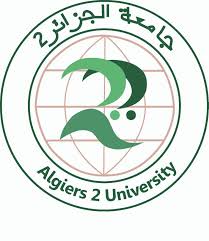 